Activity LA-8Create a Release Requisition/ Convert to PO / Cancel ReceiptScenarioThe agency needs some replacement lights for some signs.  This activity will have you create the requisition to order the items on contract, send the PO to the vendor and receive the items that are shipped.  After the receipt, the agency determines that they do not want the remaining items.  You will process a cancel receipt and observe the effects of that action on the Purchase order.SetupLog in to ProcureAZ using the Requisitioner (DA) role on your Training Data Card.StepsCreate the new Requisition document.In the Header Bar, click Documents.Hover the mouse over Requisitions. The Requisitions menu expands.Click New. The New Requisition document opens.Complete the data entry on the General tab.Make sure the Department matches the Department on your Training Data Card. If it does not select the matching Department from the drop down menu.In the Location drop down menu, select the Location on your Training Data Card. If it does not select the matching Location from the drop down menu.In the Requisition Type drop down menu, select Release.In the Short Description field, enter today’s date, your user name and Cancel Receipt (example: 12 Mar DATrain1 Cancel Receipt).Click the Save & Continue button. Observe the Confirmation Message that is displayed.On your Training Data Card, write down the Requisition Number that has been assigned to the Requisition in the space provided for Step B.6.Add an Item to the Requisition.Click the Items tab.On the Items > General tab, click the Search Items button.In the Search Using field, enter Sign.Click the Find It button.The list of vendors is listed to the left of results list.  Click the Show more link to display additional VendorsClick the vendor name SKYLINE PRODUCTS INC to display only their contract items.Click the Search Results Unit Cost column header ONCE to sort the results and place the least expensive at the top of the list. Select two items for your requisitionFind the Item TYPE 1 SIZE ADJUSTMENT (AMBER)  (Unit Cost $25), and in the Quantity field, enter 5.Find the Item TYPE 6 SIZE ADJUSTMENT (RGB COLOR)  (Unit Cost $30), and in the Quantity field, enter 3.Click the Add to Req & Exit button.Review the Vendors tab.Click the Header > Vendors tab.Observe the vendor listed along with their Remit-to Address information.Review the Address information on the Requisition.Click the Header > Address tab.Observe the Ship-to and Bill-to Address for the selected Department.Complete the Accounting information on the Requisition.Click the Header > Accounting tab.NOTE: Refer to the Accounting Information section of the Training Data CardUse the accounting information from Function Code 1.Click the Save Based on Percentages button.Click the Rebuild for All Items button. The document will need up to a minute to process the new accounting information.When the process is complete, click the OK button in the dialog box that appears.Optional: Add an Attachment to the Requisition.Click the Attachments tab.Click the Add File button. The Add File page opens.Click the Browse button.Navigate to the Documents folder (look on the left side of the file window for the shortcut).Double-Click Documents for Training.Select the file noted on your Training Data Card for Step G.6.Click Open.In the Name field, enter today’s date and Vendor Quote.Click the Save & Exit button.Optional: Add a Note to the Requisition.Click the Notes tab.In the Note field, enter This is the beginning of a fun activity.Click the Save & Continue button.Review and submit the document for approval.Click the Summary tab.Review all of the information on the document.Click the Submit for Approval button.In the dialog box, click OK.On the Approval Path screen, click the Continue button.In the dialog box, click OK.Click the Routing tab to review the approval path details.Click the Home button to indicate you have completed the activity.Click Logout icon “x”.Note: Trainer will need to process the approval of each submitted document before beginning the next activity.`Review a Release Purchase OrderSetupUser is logged in with the Requisitioner (DA) role from your Training Data Card.StepsNavigate to the Requisitions by document status.In the Header Bar, click Documents.Hover over Requisitions.Click Gone to PO.Locate a Requisition document.On the Requisitions – Gone to PO page, locate the Requisition document that you wrote down on your Training Data Card.Observe that the Requisition appears in the list.Click the Requisition document number to open the document.Observe that the Item Information section on the Summary tab contains a link to the New Purchase Order document.Review the Purchase Order document.Click the Purchase Order number link at the top of the document to open the Purchase Order.On your Training Data Card, write down the Purchase Order Number that has been assigned to the Requisition in the space provided for Step N.2.Review the information on the Summary tab of the Purchase Order.Notice that the Alternate ID contains RQ###########This is the AFIS Document ID for the Requisition (creates PreEncumbrance) that was integrated to AFISNotice that the accounting displayed with each item contains many more fields than the three Function Code fields that you entered from your Training Data Card.This is a result of the AFIS Function Code Inference being passed back to ProcureAZ after the document integrationObserve the document status (should be Ready to Send)Send PO to VendorScroll to the bottom of the Summary tab.Click radio button for Set to Printed statusClick Save and Continue.Click the OK button on status window pop up.Observe the document status (should be Sent)Notice that the Alternate ID contains PO###########The PreEncumbrance has been released and an Encumbrance has been established in AFIS using this Document IDThe PreEncumbrance (RQ) document number has been moved and is now displayed in the Commodity Reference IdClick Logout icon “x”.Part of the order for item one was received and all of the item 2.  Create a receipt for those itemsLog in to ProcureAZ using the Requisitioner (DA) role from your Training Data Card. StepsLocate the Purchase Order in a Sent status.At the top of the screen, click the magnifying glass icon for the Advanced Search feature.On the Advanced Search page, in the Document Type drop down list, select Purchase Orders.In the PO number field, enter the PO Number that you wrote down on your Training Data CardIn the Release Number Field enter the Release that you wrote down on your Training Data CardClick the Find It button at the bottom of the screen.In the list of results, click the Purchase Order # link to open the Purchase Order.On the Summary tab, confirm that you have selected YOUR documentConfirm that your login is listed as the PurchaserScroll down to click the Create Receipt button in the middle of the Summary page.Complete the General tab of the Receipt.On the General tab, in the Receipt Description field, enter Partial Shipment DATrain# (where ‘#’ is your student number).Observe the information in the other fields on the General tab.Click the Save & Continue button.Click the Items tab.Process the receipt of some of Item 1 (TYPE 1 SIZE ADJUSTMENT (AMBER)).Observe the information on the Items > General tab for the Ordered Quantity, Receipt Method, and Remaining Quantity. Click the Add Receiving button in the Actions column for Item 1.In the Quantity field for Receiving, enter 2.Click the Save & Exit button to save the changes.Process the receipt of all of Item 2 (TYPE 6 SIZE ADJUSTMENT (RGB COLOR)).Click the Add Receiving button in the Actions column for Item 2.In the Quantity field for Receiving, enter 3.Click the Save & Exit button to save the changes.Review and submit the Receipt.Click the Summary tab.Review the information on the Summary tab.At the bottom of the Summary tab, click the Submit for Approval button.Click OK to the “Are you sure you want to submit this receipt for approval?” dialogue box.On the Approval Path screen, select the radio button for Automatic approval.Click the Save & Continue button to finalize the submission and create the approved Receipt.Click OK to the dialogue pop up box.When you are finished, click the Back To PO link at the top of the Receipt to return to the Purchase Order.Review the Purchase Order in a Partial Receipt status.Notice that the Purchase Order Status is Partial Receipt.Click the icon to the right of the status   to review the status changes/timestamps on this document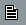 Click the Close Window button.On your Training Data Card, write down the Actual Cost from the Purchase Order Number Step U.2.Notice that there are no Change Orders on the Change Order tab.The agency has decided that it does not want three of the Type 1 (Item 1). You need to process a Cancel Receipt to let the vendor know that these items are no longer needed.Scroll down to the Receipt Information section of the POClick the click the PO Receipts Summary button to review the current situation.Notice that the summary indicates that the remaining quantity for Item 1 is 3 and that item 2 has a remaining quantity of 0.Click the Create Receipt button at the bottom of the PO Receipts Summary to start a new Receipt.Complete the General tab of the Receipt.On the General tab, in the Receipt Description field, enter Cancel Item 1 DATrain# (where ‘#’ is your student number).Observe the information in the other fields on the General tab.Click the Save & Continue button.Click the Items tab.Process the cancellation receipt.Observe the information on the Items > General tab for the Ordered Quantity, Receipt Method, and Remaining Quantity. Since the agency no longer wants the 3 remaining  #1 items, click the Cancel Item button in the Actions column for Item 1.This will automatically generate a receipt and place 3 in the Quantity fieldType a Comment such as “Agency no longer needs these items “ in the comments field for the cancelled itemsClick the Save & Exit button to save the changes.Review and submit the Receipt.Click the Summary tab.Review the information on the Summary tab.At the bottom of the Summary tab, click the Submit for Approval button.When asked if you want to submit the receipt for approval click OK.On the Approval Path screen, select the radio button for Automatic approval.Click the Save & Continue button to finalize the submission and create the approved Receipt.Click OK after the document has finished processing to refresh the screen.Review the effects of the Cancel Receipt on the Purchase Order.Click the Back To PO link at the top of the Receipt to return to the Purchase Order.Notice that the Purchase Order status is now 3PCR - Complete ReceiptCompare the value in the displayed Actual Cost field to the amount you wrote on the Training Data Card for PO Actual Cost.  The new value is less than what you’ve recordedNotice there is a (1) on the Change orders tab.Click the Change Order tab.  You should see a change order with a description of: PO Receipts - Revision for Cancel/Cancel Adjustment/OverReceiving Receipt ItemsClick the number 1 in the Change Order # column to review the change orderClick Cancel & Exit to return to the POIn review, you… Created a Release Requisition and Convert to PO and Send to VendorCreated a Receipt to Receive part of the orderCreated a Cancellation Receipt to remove items no longer needed by the agencyProcureAZ Training Data CardProcureAZ Training Data CardProcureAZ Training Data CardRelease Requisition /Convert to PO/Cancel ReceiptRelease Requisition /Convert to PO/Cancel ReceiptActivity LA-8Login Information:Login Information:Login Information:ProcureAZ URLhttp://procuretrain.az.govhttp://procuretrain.az.govNote your Student Number:User IDDATrain<student number>DATrain<student number>PasswordpasswordpasswordApprover User IDAPPRVTRAINAPPRVTRAINApprover PasswordpasswordpasswordAccounting Information:Accounting Information:Accounting Information:Function Code 1Function Code 1Function Code 1Budget Fiscal Year20152015FunctionRMDADM9780RMDADM9780Object71127112Function Code 2Function Code 2Function Code 2Budget Fiscal Year20152015FunctionALLO14998ALLO14998Object75997599Use these values for completing activities:Use these values for completing activities:Use these values for completing activities:Step B.1Department ADTRNDepartment ADTRNStep B.2Location TRNALocation TRNAStep B.6Requisition # __________________Requisition # __________________Step G.6Any File less than 10MBAny File less than 10MBStep N.2Purchase Order # ______________

Release ______________Purchase Order # ______________

Release ______________Step U.2PO Actual Cost _________________PO Actual Cost _________________